	Dietrich School of Arts and Sciences GSO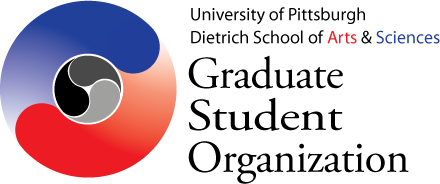  		Reimbursement RequestToday’s Date: 	Department: Person to be ReimbursedEvent Info (if applicable)Event: 					Reimbursment Total: _____________________________________					_____________________________	Signature of person to be reimbursed						Date________________________________________	__________________________________	___________________________	Department Signatory Name			Signature				DateDO NOT FILL OUT FORM BELOW THIS LINE.__________________________________________________________________________	_____________________________	Report Name								Travel/Report DateNon-Travel			Graduate Student	SORC Activity—Student Affairs______________________		_____________________	____________________________________	Trip Type				Traveler Type		Report/Trip Purpose ____________________________________________________________________________		Event Name								09-06142-95609-000000							________________________________________________________	_________________	Account Number						ApprovedMichael O’Brien								________________________________________	_________________________________________	______________	A&S GSO Authorization			Signature					Date________________________________________	_________________________________________	______________	SORC Authorization				Signature					DateLast Name: First Name: First Name: First Name: PeopleSoft ID: PeopleSoft ID: Street Address: Street Address: City: City: State: Zip Code: Phone Number: Phone Number: Phone Number: Pitt Email Address: Pitt Email Address: Pitt Email Address: Event Name: Event Date: Location: DateVendorDescription of ExpenseAmountTotal reimbursement RequestedTotal reimbursement RequestedTotal reimbursement Requested